ALLEGATO AProgetto Avviso 59369, 19/04/2024, FSE+, Percorsi educativi e formativi per il potenziamento delle competenze, l’inclusione e la socialità nel periodo di sospensione estiva delle lezioni negli anni scolastici 2023-2024 e 2024-2025 – AZIONE ESO4.6.A4. C.P. ESO4.6.A4.A-FSEPN-CA-2024-337 - CUP: B63C24000640005TITOLO PROGETTO: DIVERSITÀ E CONNESSIONIPROCEDURA DI SELEZIONE PER IL CONFERIMENTO DI INCARICO INDIVIDUALEIl/La sottoscritto/a ___________________________________ nato/a a _____________________________________ il____________________ residente a____________________________________ Provincia di __________________ Via _________________________________________n. _______Codice Fiscale _____________________________ in qualità di ______________________________________________ consapevole che la falsità in atti e le dichiarazioni mendaci sono punite ai sensi del codice penale e delle leggi speciali in materia e che, laddove dovesse emergere la non veridicità di quanto qui dichiarato, si avrà la decadenza dai benefici eventualmente ottenuti ai sensi dell’art. 75 del d.P.R. n. 445 del 28 dicembre 2000 e l’applicazione di ogni altra sanzione prevista dalla legge, nella predetta qualità, ai sensi e per gli effetti di cui agli artt. 46 e 47 del d.P.R. n. 445 del 28 dicembre 2000,CHIEDEchiede di partecipare alla selezione prevista dall’Avviso in oggetto per gli interventi:A tal fine, dichiara, sotto la propria responsabilità che i recapiti presso i quali si intendono ricevere le comunicazioni sono i seguenti:residenza: ________________________________________________________________________________indirizzo posta elettronica ordinaria: ___________________________________________________________indirizzo posta elettronica certificata (PEC): _____________________________________________________numero di telefono: ________________________________________________________________________autorizzando espressamente l’Istituzione scolastica all’utilizzo dei suddetti mezzi per effettuare le comunicazioni;di essere informato/a che l’Istituzione scolastica non sarà responsabile per il caso di dispersione di comunicazioni dipendente da mancata o inesatta indicazione dei recapiti di cui al comma 1, oppure da mancata o tardiva comunicazione del cambiamento degli stessi;di aver preso visione del Decreto e dell’Avviso e di accettare tutte le condizioni ivi contenute;di aver preso visione dell’informativa di cui all’art. 10 dell’Avviso;di prestare il proprio consenso, ai fini dell’espletamento della procedura in oggetto e del successivo conferimento dell’incarico, al trattamento dei propri dati personali ai sensi dell’art. 13 del Regolamento (UE) 2016/679 e del d.lgs. 30 giugno 2003, n. 196.DICHIARA ALTRESÌdi possedere i requisiti di ammissione alla selezione in oggetto e, nello specifico, di: avere la cittadinanza italiana o di uno degli Stati membri dell’Unione europea; avere il godimento dei diritti civili e politici; non essere stato escluso/a dall’elettorato politico attivo;possedere l’idoneità fisica allo svolgimento delle funzioni cui la presente procedura di selezione si riferisce;non aver riportato condanne penali e di non essere destinatario/a di provvedimenti che riguardano l’applicazione di misure di prevenzione, di decisioni civili e di provvedimenti amministrativi iscritti nel casellario giudiziale;non essere sottoposto/a a procedimenti penali [o se sì a quali];non essere stato/a destituito/a o dispensato/a dall’impiego presso una Pubblica Amministrazione;non essere stato/a dichiarato/a decaduto/a o licenziato/a da un impiego statale;non trovarsi in situazione di incompatibilità, ai sensi di quanto previsto dal d.lgs. n. 39/2013 e dall’art. 53, del d.lgs. n. 165/2001;non trovarsi in situazioni di conflitto di interessi, anche potenziale, ai sensi dell’art. 53, comma 14, del d.lgs. 165/2001, che possano interferire con l’esercizio dell’incarico;Si allega alla presente curriculum vitae sottoscritto al fine di autodichiarare la veridicità dei dati e delle informazioni contenute, ai sensi degli artt. 46 e 47 del D.P.R. 445/2000.Si allega alla presente: Tabella Titoli – Allegato B Dichiarazione di insussistenza di incompatibilità – Allegato C Trattamento dei dati – Allegato D Curriculum vitae Fotocopia del documento di identità in corso di validità.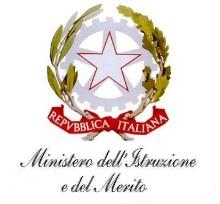 ISTITUTO DI ISTRUZIONE SECONDARIA SUPERIORE“MARIO PAGANO”Via Andrea  d’Isernia, 40 - 80122 - NapoliTel. 081.7613540 – fax 081.0097456 - C.F. 80063340634 – C.I. NAIS08700Re-mail: nais08700r@istruzione.it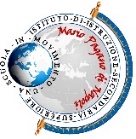 I.S. MARIO PAGANOModuloEspertoTutorEconomia e Associazionismo per un Futuro SostenibileMondo del Business ed Economia GlobaleDiventare Parlamentari: Un’esperienza di Simulazione DemocraticaDibattito e ArgomentazioneDeutschland hautnahUn Viaggio Interculturale attraverso la Lingua IngleseCultura e idiomaVoyage à Travers l'Art¡Un Viaje Intercultural a Través del Español!L'arte e la lingua IngleseCulture and languageCulture et langueEmociones y CulturasVoyage à travers la langue et la culture françaisesViaggio Interculturale in ItaliaLuogo e dataFirma del Partecipante